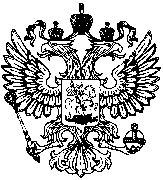 Колпашевская городская прокуратура направила в суд уголовное дело   в отношении 51 - летнего местного жителя, который обвиняется в приобретении и хранении в целях использования и использовании заведомо поддельного удостоверения, предоставляющего права. Городским прокурором утвержден обвинительный акт по уголовному делу, возбужденному в отношении жителя г. Колпашево, обвиняемого в совершении преступления, предусмотренного ч. 3 ст. 327 УК РФ (приобретение и хранение в целях использования и использование заведомо поддельного удостоверения, предоставляющего права). Как следует из материалов дела, ранее не судимый житель районного центра, не имея права управления транспортным средством и не желая его получать в законном порядке, приобрел через сеть «Интернет» поддельное водительское удостоверение.В феврале 2023 года, будучи остановленным при управлении автомобилем, он предъявил этот документ сотруднику ГИБДД, установившему его подложность.Уголовное дело направлено для рассмотрения в Колпашевский городской суд Томской области.штамп регистрации